هو المقصود - ای بنده آستان مقدّس آنچه به جناب آقا سيّد تقی مرقوم نمودی ملاحظه گرديد.حضرت عبدالبهاءاصلی فارسی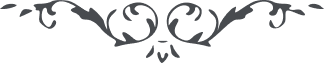 ٥١٧ هو المقصود ای بنده آستان مقدّس آنچه به جناب آقا سيّد تقی مرقوم نمودی ملاحظه گرديد. حمد جمال قدم را که در صون حمايت حضرت احديّت محفوظ بوده و هستيد. از قرائن و اشارات معلوم بود که از اين سفر ممنون و محظوظ بوده‌ايد زيرا در جميع مواقع مرور و عبور احبّای الهی را در شوق و شور ملاحظه نموده‌ايد لهذا کلّ را تکبير مشتاقانه عبدالبهآء ابلاغ نمائيد ولی به درجه‌ای که سبب سرور و حبور گردد و البهآء عليک. ع ع ذکر موت و فوت بعضی گرگان که به صورت شبانند نموده بوديد. نفوسی که معارض حقّند و مجاحد آيات و منکر پروردگار و کور از ديدن انوار و کر از شنيدن اسرار کلّ را خاکسار بلکه در تحت طبقات خاک مشاهده خواهی نمود تا حقيقت کلّ من عليها فان و يبقی وجه ربّک ذو الجلال و الاکرام مشاهده نمائی و البهآء عليک. ع ع جميع حوادث که مرقوم نموده بوديد ملاحظه گرديد، بعضی سبب سرور گشت. انشآءاللّه من‌ بعد جميع اخبار در جميع جهات سبب سرور کلّ باشد يعنی وقوعاتی که سبب حزن است منقطع گردد. ع ع 